Executive Board Meeting Agenda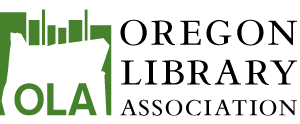 June 3, 2022, 10:00 am - 3:00 pmVirtual meeting info:
See: https://ola.memberclicks.net/ola-zoom-meeting-login-info ACRL-OR Report to OLA Board6/3/2022Moving forward to host ACRL-OR/ACRL-WA joint Conference to be at Menucha Retreat Center in Corbett, Oregon for October 27-28. It will be in person. Planning continues on the program and content. Call for nominations for the ACRL-OR Award for Excellence is open. Slightly modified our rubric to include scalability and impact on community.Elections nominations are underway. Might have to run the President position unopposed.Our Legislative Liaison left the state for a new position and a new one will be appointed in this round of nominations by the incoming President. Hosted a webinar with Aaron Roussell about Academic Freedom and Libraries. The recording is online. https://youtu.be/KDQK_yYukRg Continuing to work on a resource guide for Academic Freedom. Hope to share the draft with the ACRL-OR Board at its July meeting.Continuing discussions about the findings from our survey. Generally members value networking and learning opportunities, and have also highlighted anti-racism work as top priorities.Support Staff DivisionThe 26th Annual SSD Conference registration is live!www.olaweb.org/ssd-conferenceThis is an in person conference at Timberline Lodge on July 22ndThe State Library of Oregon is giving 46 scholarships! Amazing!The State Library of Oregon is also generously offsetting our presenter expenses. Timberline is prohibitively expensive, with limited hotel rooms. It is a lovely location, stunning, and we appreciate that they worked with us to cancel twice due to COVID. But let us learn from SSD and not host our events there.Carolee Harrison is an amazing human! She has expanded the number of attendees she is willing to squeeze into Book repair to 20! It is already full with a waitlist. SSD Secretary Chelsey Comstock is going to spend the day as her assistant and tech support to make it possible. She is asking for some kind of document projector to ensure everyone can see the demonstration. After reviewing rental options, SSD wants to invest in equipment so we can use it for book repair in the long term. She is also willing to have this session recorded!With Chelsey busy in book repair, that leaves 3 board members, 2 tech volunteers and 1 photography volunteer. We will be spread thin!None of this happens without Shirley! We are so grateful to her.Opportunities for board support:Help us track down photos from the 1940 OLA Timberline Lodge conferenceA lead for another photography volunteerSuggestions for a document projector that fit the needs of book repairIncoming OLA president to introduce themselves in the morningSomeone from EDIA committee to do a 10 min or less Lightning Talk on how the committee came together and the work of the committeeA lead for someone with the expertise, stamina and equipment to record book repair full day workshop.Contact information for past OLA exhibitors (to approach for sponsorship)Any insight into the personify conference appIdeas for affordable conference venues. Hoping to go to Southern Oregon next year.TimeAgenda ItemLeaderAttachmentsActions 10:00 amWelcome/IcebreakerArlene/EveryoneCommunity Agreement10:15 amAgenda changes/MinutesArlene4-01-22 draftVoteTreasurer’s report StuartreportAssociation reportShirleyOLA Elections updateArlene/KateElection info10:30 amOIFC public records request related to removal of material from Medford school libraryPerry/ArleneOverview and proposalDiscussion and vote11:30 amProposed contract procedures ShirleyproposalVote11:45 amRevise fiscal policy language re: honoraria for OLA membersEmilyFiscal policies (9.036)Discussion12:00 pmLunch Break1:00 pmEDI Antiracism Committee reportEricka/PiaPodcast link1:15 pmState Librarian reportWendyreportLibrary Development and Legislative Committee reportKim/JeremyreportTask Force on Administrative Infrastructure updateArlene1:45 pmStrategic plan updateArleneWork PlanALA Councilor report Kirsten reportUnit reportsAllAction Item ReviewArlene3:00 pmAdjournment